 Postup pre poukázanie 2% z daní FO pre občianske združenie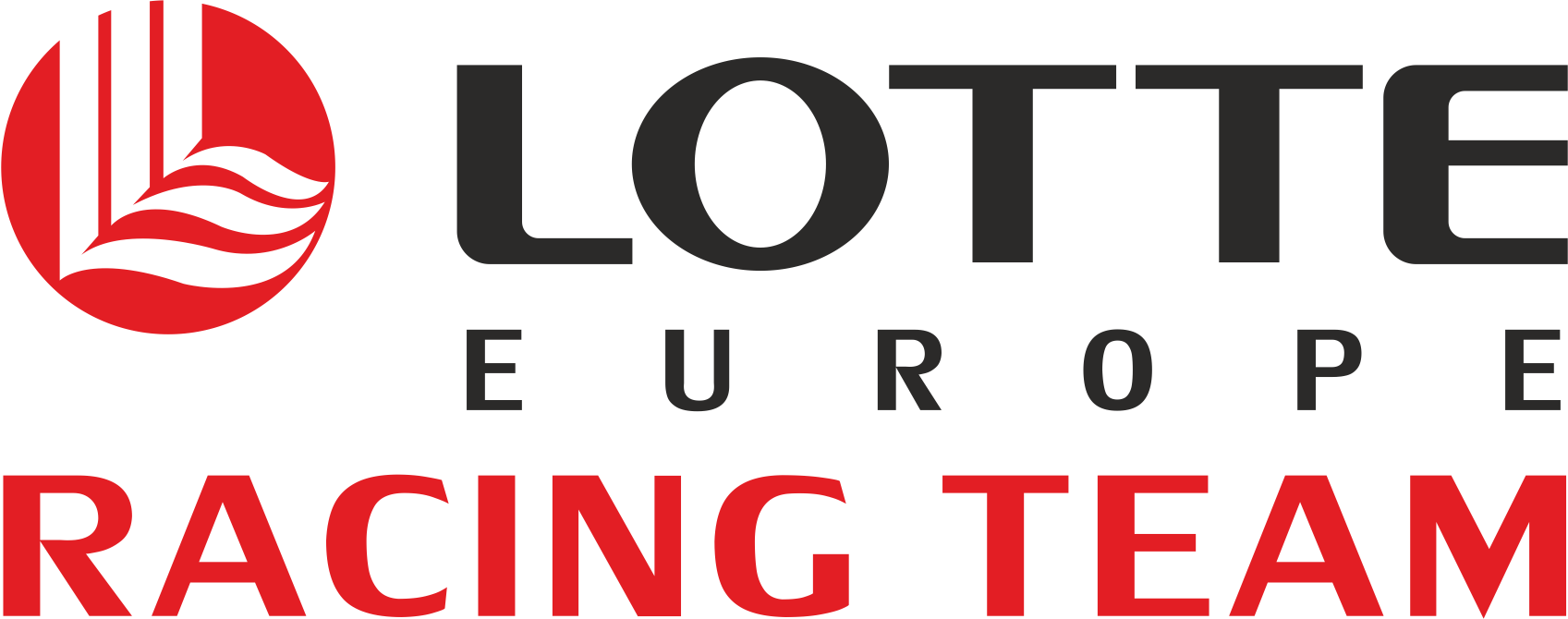 Do 15.02.2016 požiadajte zamestnávateľa o vykonanie ročného zúčtovania zaplatených preddavkov na daňPotom požiadajte zamestnávateľa, aby Vám vystavil tlačivo Potvrdenie o zaplatení dane Z tohto Potvrdenia si viete zistiť dátum zaplatenia dane a vypočítať:
a) 2% z Vašej zaplatenej dane - to je maximálna suma, ktorú môžete v prospech prijímateľa poukázať, ak ste v roku 2015 neboli dobrovoľníkom, alebo dobrovoľnícky odpracovali menej ako 40 hodín. Táto suma však musí byť minimálne 3 €.Prečítajte si pozorne celé Vyhlásenie.Údaje o Vami vybratom prijímateľovi napíšte do Vyhlásenia spolu so sumou, ktorú mu chcete poukázať.Ak chcete oznámiť prijímateľovi, že ste mu Vy zaslali svoje 2%/3%, zaškrtnite v tlačive príslušný súhlas so zaslaním Vašich údajov (meno a adresa… NIE však poukázaná suma) – novinka od roku 2016!Obe tieto tlačivá, teda Vyhlásenie spolu s Potvrdením, doručte do 30.04.2016 na daňový úrad podľa Vášho bydliska.*** – adresu si nájdete tu: https://www.financnasprava.sk/sk/elektronicke-sluzby/verejne-sluzby/zistenie-miestnej-prislusnost  Daňové úrady majú 90 dní od splnenia podmienok na to, aby previedli Vaše 2% (3%) v prospech Vami vybraného prijímateľa.Potrebné dokumenty (Potvrdenie o zaplatení dane a Vyhlásenie) Vám vieme doručiť v tlačenej forme, alebo zaslať mailom.Vopred Ďakujeme za podporu nášho tímu:LOTTE PRETEKÁRSKY MOTOCYKLOVÝ KLUBV prípade otázok nás kľudne kontaktujte:lotteracingteam@gmail.comAndrej Dobrocký, predseda OZ,  andrej.dobrocky@gmail.com, 0908618973Ľubomír Haranta, podpredseda OZ,  hdlsystem@mail.t-com.skMichal Dobrocký, podpredseda OZ, michaldobrocky@gmail.com